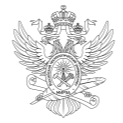 МИНОБРНАУКИ РОССИИФедеральное государственное бюджетное образовательное учреждениевысшего образования«МИРЭА – Российский технологический университет»МИНОБРНАУКИ РОССИИФедеральное государственное бюджетное образовательное учреждениевысшего образования«МИРЭА – Российский технологический университет»МИНОБРНАУКИ РОССИИФедеральное государственное бюджетное образовательное учреждениевысшего образования«МИРЭА – Российский технологический университет»МИНОБРНАУКИ РОССИИФедеральное государственное бюджетное образовательное учреждениевысшего образования«МИРЭА – Российский технологический университет»УТВЕРЖДАЮРектор__________________Кудж С.А.«___»_____________20___ г.Основная профессиональная образовательнаяпрограмма высшего образованияОсновная профессиональная образовательнаяпрограмма высшего образованияОсновная профессиональная образовательнаяпрограмма высшего образованияОсновная профессиональная образовательнаяпрограмма высшего образованияНаправление подготовки33.04.01 Промышленная фармация33.04.01 Промышленная фармация33.04.01 Промышленная фармацияНаправленность (профиль)Промышленная фармацияПромышленная фармацияПромышленная фармацияКвалификациямагистрмагистрмагистрФорма обученияочнаяочнаяочнаяМосква 2021Москва 2021Москва 2021Москва 20211. Цель (миссия) программы Программа имеет своей целью развитие у обучающихся личностных качеств, а также формирование универсальных, общепрофессиональных и профессиональных компетенций в соответствии с требованиями ФГОС ВО по направлению подготовки 33.04.01 Промышленная фармация. Программа включает в себя: учебный план, календарный учебный график, рабочие программы дисциплин (модулей), программ практик, а также комплекс оценочных и методических материалов. 1. Цель (миссия) программы Программа имеет своей целью развитие у обучающихся личностных качеств, а также формирование универсальных, общепрофессиональных и профессиональных компетенций в соответствии с требованиями ФГОС ВО по направлению подготовки 33.04.01 Промышленная фармация. Программа включает в себя: учебный план, календарный учебный график, рабочие программы дисциплин (модулей), программ практик, а также комплекс оценочных и методических материалов. 2. Нормативные документы Образовательная программа разработана в соответствии с требованиями нормативных правовых актов: 2. Нормативные документы Образовательная программа разработана в соответствии с требованиями нормативных правовых актов: ─Федеральный закон Российской Федерации «Об образовании в Российской Федерации» от 29 декабря 2012 г. № 273-ФЗ;─Федеральный государственный образовательный стандарт высшего образования (ФГОС ВО) по направлению подготовки 33.04.01 Промышленная фармация, утвержденный приказом Министерства образования и науки Российской Федерации от 26 июля 2017 года № 705;─Порядок организации и осуществления образовательной деятельности по образовательным программам высшего образования – программам бакалавриата, программам специалитета, программам магистратуры, утвержденный приказом Минобрнауки России от 5 апреля 2017 года № 301 (далее – Порядок организации образовательной деятельности);─Профессиональный стандарт 02.010 Специалист по промышленной фармации в области исследований лекарственных средств;─Устав федерального государственного бюджетного образовательного учреждения высшего образования «МИРЭА - Российский технологический университет»─Иные нормативные правовые акты, регламентирующие общественные отношения в сфере образования.3. Объем программы3. Объем программыТрудоемкость освоения студентом ОП ВО в соответствии с ФГОС ВО по данному направлению 120 зачетных единиц, включая все виды аудиторной (контактной) и самостоятельной работы студента, практики и время, отводимое на контроль качества освоения студентом ОП ВО.Трудоемкость освоения студентом ОП ВО в соответствии с ФГОС ВО по данному направлению 120 зачетных единиц, включая все виды аудиторной (контактной) и самостоятельной работы студента, практики и время, отводимое на контроль качества освоения студентом ОП ВО.4. Срок получения образования по программе4. Срок получения образования по программеСрок получения образования по программе в очной, включая каникулы, предоставляемые после прохождения государственной итоговой аттестации, составляет 2 года.Срок получения образования по программе в очной, включая каникулы, предоставляемые после прохождения государственной итоговой аттестации, составляет 2 года.5. Применение электронного обучения и дистанционных образовательных технологий5. Применение электронного обучения и дистанционных образовательных технологийМожет реализовываться с применением электронного обучения и дистанционных образовательных технологий.Может реализовываться с применением электронного обучения и дистанционных образовательных технологий.6. Сетевая форма реализации программы6. Сетевая форма реализации программыНе используется.Не используется.7. Сведения, составляющие государственную тайну7. Сведения, составляющие государственную тайнуОПОП ВО не содержит сведений, составляющих государственную тайну.ОПОП ВО не содержит сведений, составляющих государственную тайну.8. Язык образования8. Язык образованияОбразовательная деятельность по программе осуществляется на государственном языке Российской Федерации – русском языке.Образовательная деятельность по программе осуществляется на государственном языке Российской Федерации – русском языке.9. Область профессиональной деятельности выпускника9. Область профессиональной деятельности выпускникаОбласти профессиональной деятельности и сферы профессиональной деятельности, в которых выпускники, освоившие программу, могут осуществлять профессиональную деятельность:02 Здравоохранение─ 02.010 Специалист по промышленной фармации в области исследований лекарственных средствОбласти профессиональной деятельности и сферы профессиональной деятельности, в которых выпускники, освоившие программу, могут осуществлять профессиональную деятельность:02 Здравоохранение─ 02.010 Специалист по промышленной фармации в области исследований лекарственных средств10. Типы задач профессиональной деятельности, к которым готовятся выпускники10. Типы задач профессиональной деятельности, к которым готовятся выпускникиТипы задач профессиональной деятельности, к которым готовятся выпускники:производственно-технологический.Типы задач профессиональной деятельности, к которым готовятся выпускники:производственно-технологический.11. Квалификация, присваиваемая выпускникам11. Квалификация, присваиваемая выпускникамВыпускникам присваивается квалификация «магистр».Выпускникам присваивается квалификация «магистр».12. Условия реализации образовательной программы12. Условия реализации образовательной программыУниверситет располагает на законном основании материально- техническим обеспечением образовательной деятельности для реализации образовательной программы по Блоку 1 «Дисциплины» и Блоку 3 «Государственная итоговая аттестация» в соответствии с учебным планом. Конкретный перечень материально-технического обеспечения (включая программное обеспечение) указан в рабочих программах.Университет обеспечивает обучающимся индивидуальный неограниченный доступ к одной или нескольким электронно-библиотечным системам (электронным библиотекам) и к электронной информационно- образовательной среде организации, которая соответствует требованиям федерального государственного образовательного стандарта.Университет располагает на законном основании материально- техническим обеспечением образовательной деятельности для реализации образовательной программы по Блоку 1 «Дисциплины» и Блоку 3 «Государственная итоговая аттестация» в соответствии с учебным планом. Конкретный перечень материально-технического обеспечения (включая программное обеспечение) указан в рабочих программах.Университет обеспечивает обучающимся индивидуальный неограниченный доступ к одной или нескольким электронно-библиотечным системам (электронным библиотекам) и к электронной информационно- образовательной среде организации, которая соответствует требованиям федерального государственного образовательного стандарта.13. Сведения о профессорско-преподавательском составе, необходимом для реализации программы13. Сведения о профессорско-преподавательском составе, необходимом для реализации программыРеализация программы обеспечивается руководящими и научно- педагогическими работниками Университета, а также лицами, привлекаемыми к реализации программы на условиях гражданско-правового договора.Доля педагогических работников Организации, участвующих в реализации образовательной программы, и лиц, привлекаемых Организацией к реализации образовательной программы на иных условиях (исходя из количества замещаемых ставок, приведенного к целочисленным значениям), ведущих научную, учебно-методическую и (или) практическую работу, соответствующую профилю преподаваемой дисциплины (модуля), составляет 70 процентов.Доля педагогических работников Организации и лиц, привлекаемых к образовательной деятельности Организации на иных условиях (исходя из количества замещаемых ставок, приведенного к целочисленным значениям), имеющих ученую степень (в том числе ученую степень, полученную в иностранном государстве и признаваемую в Российской Федерации) и (или) ученое звание (в том числе ученое звание, полученное в иностранном государстве и признаваемое в Российской Федерации), составляет 60 процентов.Доля педагогических работников Организации, участвующих в реализации образовательной программы, и лиц, привлекаемых Организацией к реализации образовательной программы на иных условиях (исходя из количества замещаемых ставок, приведенного к целочисленным значениям), являются руководителями и (или) работниками иных организаций, осуществляющими трудовую деятельность в профессиональной сфере, соответствующей профессиональной деятельности, к которой готовятся выпускники (имеют стаж работы в данной профессиональной сфере не менее 3 лет), составляет 5 процентов.Реализация программы обеспечивается руководящими и научно- педагогическими работниками Университета, а также лицами, привлекаемыми к реализации программы на условиях гражданско-правового договора.Доля педагогических работников Организации, участвующих в реализации образовательной программы, и лиц, привлекаемых Организацией к реализации образовательной программы на иных условиях (исходя из количества замещаемых ставок, приведенного к целочисленным значениям), ведущих научную, учебно-методическую и (или) практическую работу, соответствующую профилю преподаваемой дисциплины (модуля), составляет 70 процентов.Доля педагогических работников Организации и лиц, привлекаемых к образовательной деятельности Организации на иных условиях (исходя из количества замещаемых ставок, приведенного к целочисленным значениям), имеющих ученую степень (в том числе ученую степень, полученную в иностранном государстве и признаваемую в Российской Федерации) и (или) ученое звание (в том числе ученое звание, полученное в иностранном государстве и признаваемое в Российской Федерации), составляет 60 процентов.Доля педагогических работников Организации, участвующих в реализации образовательной программы, и лиц, привлекаемых Организацией к реализации образовательной программы на иных условиях (исходя из количества замещаемых ставок, приведенного к целочисленным значениям), являются руководителями и (или) работниками иных организаций, осуществляющими трудовую деятельность в профессиональной сфере, соответствующей профессиональной деятельности, к которой готовятся выпускники (имеют стаж работы в данной профессиональной сфере не менее 3 лет), составляет 5 процентов.Квалификация руководящих и научно-педагогических работников Университета соответствует квалификационным характеристикам, установленным в Едином квалификационном справочнике должностей руководителей, специалистов и служащих, разделе «Квалификационные характеристики должностей руководителей и специалистов высшего профессионального и дополнительного профессионального образования», утвержденном приказом Минздравсоцразвития РФ от 11.01.2011 № 1н и профессиональным стандартам (при наличии).Среднегодовой объем финансирования научных исследований на одного научно-педагогического работника (в приведенных к целочисленным значениям ставок) составляет величину не менее чем величина аналогичного показателя мониторинга системы образования, утверждаемого Минобрнауки России.Квалификация руководящих и научно-педагогических работников Университета соответствует квалификационным характеристикам, установленным в Едином квалификационном справочнике должностей руководителей, специалистов и служащих, разделе «Квалификационные характеристики должностей руководителей и специалистов высшего профессионального и дополнительного профессионального образования», утвержденном приказом Минздравсоцразвития РФ от 11.01.2011 № 1н и профессиональным стандартам (при наличии).Среднегодовой объем финансирования научных исследований на одного научно-педагогического работника (в приведенных к целочисленным значениям ставок) составляет величину не менее чем величина аналогичного показателя мониторинга системы образования, утверждаемого Минобрнауки России.14. Планируемые результаты освоения программы14. Планируемые результаты освоения программыВ результате освоения программы у выпускника должны быть сформированы универсальные, общепрофессиональные и профессиональные компетенции.В результате освоения программы у выпускника должны быть сформированы универсальные, общепрофессиональные и профессиональные компетенции.Выпускник, освоивший программу, должен обладать следующими универсальными компетенциями:Способен осуществлять критический анализ проблемных ситуаций на основе системного подхода, вырабатывать стратегию действий (УК-1)- Анализирует проблемную ситуацию как систему, выявляя её составляющие и связи между ними (УК-1.1)- Определяет пробелы в информации, необходимой для решения проблемной ситуации; критически оценивает надежность источников информации (УК-1.2)- Разрабатывает и содержательно аргументирует стратегию решения проблемной ситуации на основе системного и междисциплинарного подхода (УК-1.3)Способен управлять проектом на всех этапах его жизненного цикла (УК-2)- Формирует на основе поставленной проблемы проектную задачу и способ её решения через реализацию проектного управления (УК-2.1)- Разрабатывает концепцию проекта в рамках обозначенной проблемы и план реализации проекта с учётом возможных рисков реализации и возможностей их устранения (УК-2.2)- Осуществляет мониторинг хода реализации проекта, корректирует отклонения, вносит дополнительные изменения в план реализации проекта. (УК-2.3)Способен организовывать и руководить работой команды, вырабатывая командную стратегию для достижения поставленной цели (УК-3)- Вырабатывает стратегию командной работы и на её основе организует отбор членов команд для достижения поставленной цели (УК- 3.1)- Организует и корректирует работу команды, в том числе и на основе коллегиальных решений (УК-3.2)- Руководит работой команды, разрешает и противоречия на основе учёта интереса всез сторон (УК-3.3)Способен применять современные коммуникативные технологии, в том числе на иностранном(ых) языке(ах), для академического и профессионального взаимодействия (УК-4)- Осуществляет деловую переписку для  профессионального взаимодействия в том числе на иностранном языке (УК-4.1)- Представляет результаты своей профессиональной деятельности и участвует в дискуссиях на иностранном языке (УК-4.2)Способен анализировать и учитывать разнообразие культур в процессе межкультурного взаимодействия (УК-5)- Анализирует важнейшие идеологические и культурные ценности (УК -5.1)- Выстраивает социальное и профессиональное взаимодействие с учётом особенностей деловой и общей культуры представителей других этносов и конфессий, различных социальных групп (УК-5.2)Способен определять и реализовывать приоритеты собственной деятельности и способы ее совершенствования на основе самооценки (УК-6)- Оценивает свои ресурсы и их пределы (личностные, ситуативные, временные) для успешного выполнения порученного задания (УК-6.1)- Определяет образовательные потребности и способы совершенствования собственной(в том числе профессиональной) деятельности па основе самооценки (УК-6.2)- Выбирает и реализует стратегию собственного развития в профессиональной сфере (УК-6.3)Выпускник, освоивший программу, должен обладать следующими универсальными компетенциями:Способен осуществлять критический анализ проблемных ситуаций на основе системного подхода, вырабатывать стратегию действий (УК-1)- Анализирует проблемную ситуацию как систему, выявляя её составляющие и связи между ними (УК-1.1)- Определяет пробелы в информации, необходимой для решения проблемной ситуации; критически оценивает надежность источников информации (УК-1.2)- Разрабатывает и содержательно аргументирует стратегию решения проблемной ситуации на основе системного и междисциплинарного подхода (УК-1.3)Способен управлять проектом на всех этапах его жизненного цикла (УК-2)- Формирует на основе поставленной проблемы проектную задачу и способ её решения через реализацию проектного управления (УК-2.1)- Разрабатывает концепцию проекта в рамках обозначенной проблемы и план реализации проекта с учётом возможных рисков реализации и возможностей их устранения (УК-2.2)- Осуществляет мониторинг хода реализации проекта, корректирует отклонения, вносит дополнительные изменения в план реализации проекта. (УК-2.3)Способен организовывать и руководить работой команды, вырабатывая командную стратегию для достижения поставленной цели (УК-3)- Вырабатывает стратегию командной работы и на её основе организует отбор членов команд для достижения поставленной цели (УК- 3.1)- Организует и корректирует работу команды, в том числе и на основе коллегиальных решений (УК-3.2)- Руководит работой команды, разрешает и противоречия на основе учёта интереса всез сторон (УК-3.3)Способен применять современные коммуникативные технологии, в том числе на иностранном(ых) языке(ах), для академического и профессионального взаимодействия (УК-4)- Осуществляет деловую переписку для  профессионального взаимодействия в том числе на иностранном языке (УК-4.1)- Представляет результаты своей профессиональной деятельности и участвует в дискуссиях на иностранном языке (УК-4.2)Способен анализировать и учитывать разнообразие культур в процессе межкультурного взаимодействия (УК-5)- Анализирует важнейшие идеологические и культурные ценности (УК -5.1)- Выстраивает социальное и профессиональное взаимодействие с учётом особенностей деловой и общей культуры представителей других этносов и конфессий, различных социальных групп (УК-5.2)Способен определять и реализовывать приоритеты собственной деятельности и способы ее совершенствования на основе самооценки (УК-6)- Оценивает свои ресурсы и их пределы (личностные, ситуативные, временные) для успешного выполнения порученного задания (УК-6.1)- Определяет образовательные потребности и способы совершенствования собственной(в том числе профессиональной) деятельности па основе самооценки (УК-6.2)- Выбирает и реализует стратегию собственного развития в профессиональной сфере (УК-6.3)Выпускник, освоивший программу, должен обладать следующими универсальными компетенциями:Способен осуществлять критический анализ проблемных ситуаций на основе системного подхода, вырабатывать стратегию действий (УК-1)- Анализирует проблемную ситуацию как систему, выявляя её составляющие и связи между ними (УК-1.1)- Определяет пробелы в информации, необходимой для решения проблемной ситуации; критически оценивает надежность источников информации (УК-1.2)- Разрабатывает и содержательно аргументирует стратегию решения проблемной ситуации на основе системного и междисциплинарного подхода (УК-1.3)Способен управлять проектом на всех этапах его жизненного цикла (УК-2)- Формирует на основе поставленной проблемы проектную задачу и способ её решения через реализацию проектного управления (УК-2.1)- Разрабатывает концепцию проекта в рамках обозначенной проблемы и план реализации проекта с учётом возможных рисков реализации и возможностей их устранения (УК-2.2)- Осуществляет мониторинг хода реализации проекта, корректирует отклонения, вносит дополнительные изменения в план реализации проекта. (УК-2.3)Способен организовывать и руководить работой команды, вырабатывая командную стратегию для достижения поставленной цели (УК-3)- Вырабатывает стратегию командной работы и на её основе организует отбор членов команд для достижения поставленной цели (УК- 3.1)- Организует и корректирует работу команды, в том числе и на основе коллегиальных решений (УК-3.2)- Руководит работой команды, разрешает и противоречия на основе учёта интереса всез сторон (УК-3.3)Способен применять современные коммуникативные технологии, в том числе на иностранном(ых) языке(ах), для академического и профессионального взаимодействия (УК-4)- Осуществляет деловую переписку для  профессионального взаимодействия в том числе на иностранном языке (УК-4.1)- Представляет результаты своей профессиональной деятельности и участвует в дискуссиях на иностранном языке (УК-4.2)Способен анализировать и учитывать разнообразие культур в процессе межкультурного взаимодействия (УК-5)- Анализирует важнейшие идеологические и культурные ценности (УК -5.1)- Выстраивает социальное и профессиональное взаимодействие с учётом особенностей деловой и общей культуры представителей других этносов и конфессий, различных социальных групп (УК-5.2)Способен определять и реализовывать приоритеты собственной деятельности и способы ее совершенствования на основе самооценки (УК-6)- Оценивает свои ресурсы и их пределы (личностные, ситуативные, временные) для успешного выполнения порученного задания (УК-6.1)- Определяет образовательные потребности и способы совершенствования собственной(в том числе профессиональной) деятельности па основе самооценки (УК-6.2)- Выбирает и реализует стратегию собственного развития в профессиональной сфере (УК-6.3)Выпускник, освоивший программу, должен обладать следующими универсальными компетенциями:Способен осуществлять критический анализ проблемных ситуаций на основе системного подхода, вырабатывать стратегию действий (УК-1)- Анализирует проблемную ситуацию как систему, выявляя её составляющие и связи между ними (УК-1.1)- Определяет пробелы в информации, необходимой для решения проблемной ситуации; критически оценивает надежность источников информации (УК-1.2)- Разрабатывает и содержательно аргументирует стратегию решения проблемной ситуации на основе системного и междисциплинарного подхода (УК-1.3)Способен управлять проектом на всех этапах его жизненного цикла (УК-2)- Формирует на основе поставленной проблемы проектную задачу и способ её решения через реализацию проектного управления (УК-2.1)- Разрабатывает концепцию проекта в рамках обозначенной проблемы и план реализации проекта с учётом возможных рисков реализации и возможностей их устранения (УК-2.2)- Осуществляет мониторинг хода реализации проекта, корректирует отклонения, вносит дополнительные изменения в план реализации проекта. (УК-2.3)Способен организовывать и руководить работой команды, вырабатывая командную стратегию для достижения поставленной цели (УК-3)- Вырабатывает стратегию командной работы и на её основе организует отбор членов команд для достижения поставленной цели (УК- 3.1)- Организует и корректирует работу команды, в том числе и на основе коллегиальных решений (УК-3.2)- Руководит работой команды, разрешает и противоречия на основе учёта интереса всез сторон (УК-3.3)Способен применять современные коммуникативные технологии, в том числе на иностранном(ых) языке(ах), для академического и профессионального взаимодействия (УК-4)- Осуществляет деловую переписку для  профессионального взаимодействия в том числе на иностранном языке (УК-4.1)- Представляет результаты своей профессиональной деятельности и участвует в дискуссиях на иностранном языке (УК-4.2)Способен анализировать и учитывать разнообразие культур в процессе межкультурного взаимодействия (УК-5)- Анализирует важнейшие идеологические и культурные ценности (УК -5.1)- Выстраивает социальное и профессиональное взаимодействие с учётом особенностей деловой и общей культуры представителей других этносов и конфессий, различных социальных групп (УК-5.2)Способен определять и реализовывать приоритеты собственной деятельности и способы ее совершенствования на основе самооценки (УК-6)- Оценивает свои ресурсы и их пределы (личностные, ситуативные, временные) для успешного выполнения порученного задания (УК-6.1)- Определяет образовательные потребности и способы совершенствования собственной(в том числе профессиональной) деятельности па основе самооценки (УК-6.2)- Выбирает и реализует стратегию собственного развития в профессиональной сфере (УК-6.3)Выпускник, освоивший программу, должен обладать следующими общепрофессиональными компетенциями:Способен к организации, управлению и руководству работой производственного, регуляторного или исследовательского подразделения в соответствии с установленными требованиями и лучшими практиками (ОПК -1)- Разрабатывает документацию по работам, касающимся государственной регистрации лекарственных препаратов (ОПК-1..1)- Способен орагнизовывать разработку и контроль ведения документации по фармацевтической разработке (ОПК-1..2)Способен к организации взаимодействия производителей лекарственных средств, научных организаций с федеральными органами исполнительной власти и органами исполнительной власти субъектов Российской Федерации, осуществляющими полномочия в сфере обращения лекарственных средств (ОПК-2)- Разрабатывает документы для взаимодействия производителей лекарственных средств с надзорными органами РФ, в части утверждения документации для прохождения проверок и получения разрешительных и иных документов (ОПК-2..1)- Руководит работами по подготовке производственных подразделений к лицензированию, инспектированию потребителями и государственными надзорными органами (ОПК-2..2)Способен проводить и организовывать научные исследования в области обращения лекарственных средств (ОПК-3)- Разрабатывает планы и программы проведения отельных элементов фармацевтической разработки (ОПК-3..1)- Организует и контролирует разработку проектов нормативной документации, технологической документации, включая необходиму документацию для регистрационного досье на лекарсвтенный препарат (ОПК-3..2)Способен к анализу, систематизации и представлению данных научных исследований в области обращения лекарственных средств (ОПК-4)- Способен интерпритировать результаты работ по фармацевтической разработке и принятие решения о ее продолжении или остановке (ОПК-4..1)- Разрабатывает и согласовывает планы управления рисками безопасности лекарственных препаратов выпускаемых фармацевтическим производством (ОПК-4..2)Способен к применению методов управления инновационными процессами в области обращения лекарственных средств (ОПК-5)- Контролирует проведение необходимых исследований и экспериментальных работ по фармацевтической разработке (ОПК-5..1)- Организует разработку и контроль ведения документации по управлению инновационными процессами в области обращения лекарственных средств (ОПК-5..2)Способен определять методы и инструменты обеспечения качества, применяемые в области обращения лекарственных средств с учетом жизненного цикла лекарственного средства (ОПК-6)- Использует методы и инструменты анализа рисков для качества при планировании работ входящих в технологические операции (ОПК-6..1)- Оформлять  документацию по испытаниям образцов лекарственных средств, исходного сырья и упаковочных материалов. (ОПК-6..2)Выпускник, освоивший программу, должен обладать следующими общепрофессиональными компетенциями:Способен к организации, управлению и руководству работой производственного, регуляторного или исследовательского подразделения в соответствии с установленными требованиями и лучшими практиками (ОПК -1)- Разрабатывает документацию по работам, касающимся государственной регистрации лекарственных препаратов (ОПК-1..1)- Способен орагнизовывать разработку и контроль ведения документации по фармацевтической разработке (ОПК-1..2)Способен к организации взаимодействия производителей лекарственных средств, научных организаций с федеральными органами исполнительной власти и органами исполнительной власти субъектов Российской Федерации, осуществляющими полномочия в сфере обращения лекарственных средств (ОПК-2)- Разрабатывает документы для взаимодействия производителей лекарственных средств с надзорными органами РФ, в части утверждения документации для прохождения проверок и получения разрешительных и иных документов (ОПК-2..1)- Руководит работами по подготовке производственных подразделений к лицензированию, инспектированию потребителями и государственными надзорными органами (ОПК-2..2)Способен проводить и организовывать научные исследования в области обращения лекарственных средств (ОПК-3)- Разрабатывает планы и программы проведения отельных элементов фармацевтической разработки (ОПК-3..1)- Организует и контролирует разработку проектов нормативной документации, технологической документации, включая необходиму документацию для регистрационного досье на лекарсвтенный препарат (ОПК-3..2)Способен к анализу, систематизации и представлению данных научных исследований в области обращения лекарственных средств (ОПК-4)- Способен интерпритировать результаты работ по фармацевтической разработке и принятие решения о ее продолжении или остановке (ОПК-4..1)- Разрабатывает и согласовывает планы управления рисками безопасности лекарственных препаратов выпускаемых фармацевтическим производством (ОПК-4..2)Способен к применению методов управления инновационными процессами в области обращения лекарственных средств (ОПК-5)- Контролирует проведение необходимых исследований и экспериментальных работ по фармацевтической разработке (ОПК-5..1)- Организует разработку и контроль ведения документации по управлению инновационными процессами в области обращения лекарственных средств (ОПК-5..2)Способен определять методы и инструменты обеспечения качества, применяемые в области обращения лекарственных средств с учетом жизненного цикла лекарственного средства (ОПК-6)- Использует методы и инструменты анализа рисков для качества при планировании работ входящих в технологические операции (ОПК-6..1)- Оформлять  документацию по испытаниям образцов лекарственных средств, исходного сырья и упаковочных материалов. (ОПК-6..2)Выпускник, освоивший программу, должен обладать профессиональными компетенциями, соответствующими типу (типам) задач профессиональной деятельности, на который (которые) ориентирована программа:Выпускник, освоивший программу, должен обладать профессиональными компетенциями, соответствующими типу (типам) задач профессиональной деятельности, на который (которые) ориентирована программа:производственно-технологическийпроизводственно-технологическийСпособен к разработке состава и технологии получения лекарственных средств (ПК-1)  (Определена на основании профессионального стандарта 02.010 «Специалист по промышленной фармации в области исследований лекарственных средств», обобщенной трудовой функции «Проведение работ по исследованиям лекарственных средств»)- Способен проводить исследования по подбору оптимального состава лекарственного средства и разработке проекта норматтивной документации (ПК-1.1)- Способен осущетсвлять подбор технологического оборудования для получения оптимального состава лекарственного средства, отвечающего фармакопейным требованиям (ПК-1.2)Способность осуществлять контроль над ведением технологического процесса, проводить сбор и анализ полученных данных и осуществлять корректировку технологических и вспомогательных процессов (ПК-2) (Определена на основании профессионального стандарта 02.010 «Специалист по промышленной фармации в области исследований лекарственных средств», обобщенной трудовой функции «Проведение работ по исследованиям лекарственных средств»)- Внедрение процедуры фармацевтической системы обеспечения качества на производстве (ПК-2.1)- Проведение валидации технологического процесса получения лекасрвенных средств (ПК-2.2)Способен к разработке состава и технологии получения лекарственных средств (ПК-1)  (Определена на основании профессионального стандарта 02.010 «Специалист по промышленной фармации в области исследований лекарственных средств», обобщенной трудовой функции «Проведение работ по исследованиям лекарственных средств»)- Способен проводить исследования по подбору оптимального состава лекарственного средства и разработке проекта норматтивной документации (ПК-1.1)- Способен осущетсвлять подбор технологического оборудования для получения оптимального состава лекарственного средства, отвечающего фармакопейным требованиям (ПК-1.2)Способность осуществлять контроль над ведением технологического процесса, проводить сбор и анализ полученных данных и осуществлять корректировку технологических и вспомогательных процессов (ПК-2) (Определена на основании профессионального стандарта 02.010 «Специалист по промышленной фармации в области исследований лекарственных средств», обобщенной трудовой функции «Проведение работ по исследованиям лекарственных средств»)- Внедрение процедуры фармацевтической системы обеспечения качества на производстве (ПК-2.1)- Проведение валидации технологического процесса получения лекасрвенных средств (ПК-2.2)